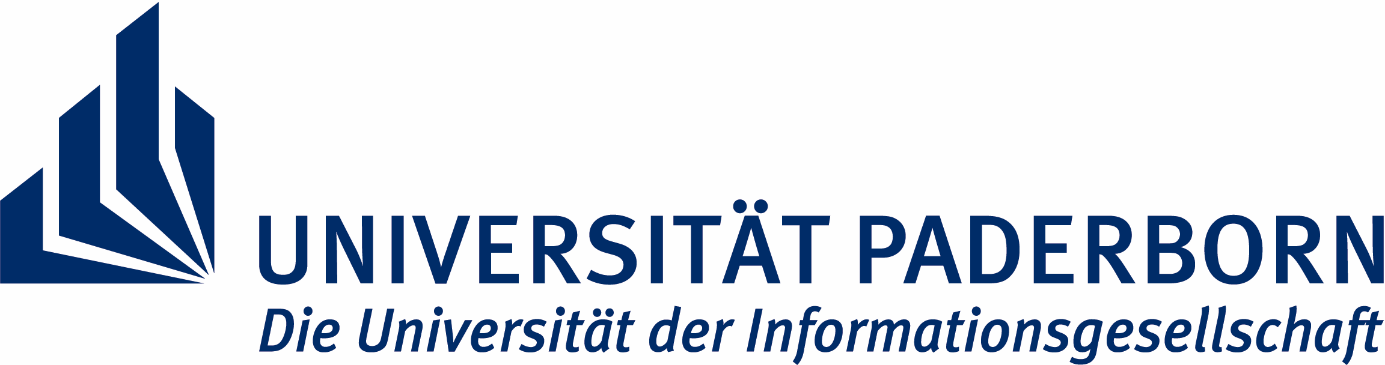 Fakultät für WirtschaftswissenschaftenDepartment WirtschaftsinformatikLehrstuhl für Digitale MärkteTitel der Abschlussarbeit(Ggf. Untertitel der Abschlussarbeit)Bachelorarbeit/MasterarbeitvonVorname NachnameImmatrikulationsnummer: 1234567Anschrift – Straße und HausnummerAnschrift – PLZ und OrtEmail-Adressevorgelegt bei Prof. Dr. Dennis Kundisch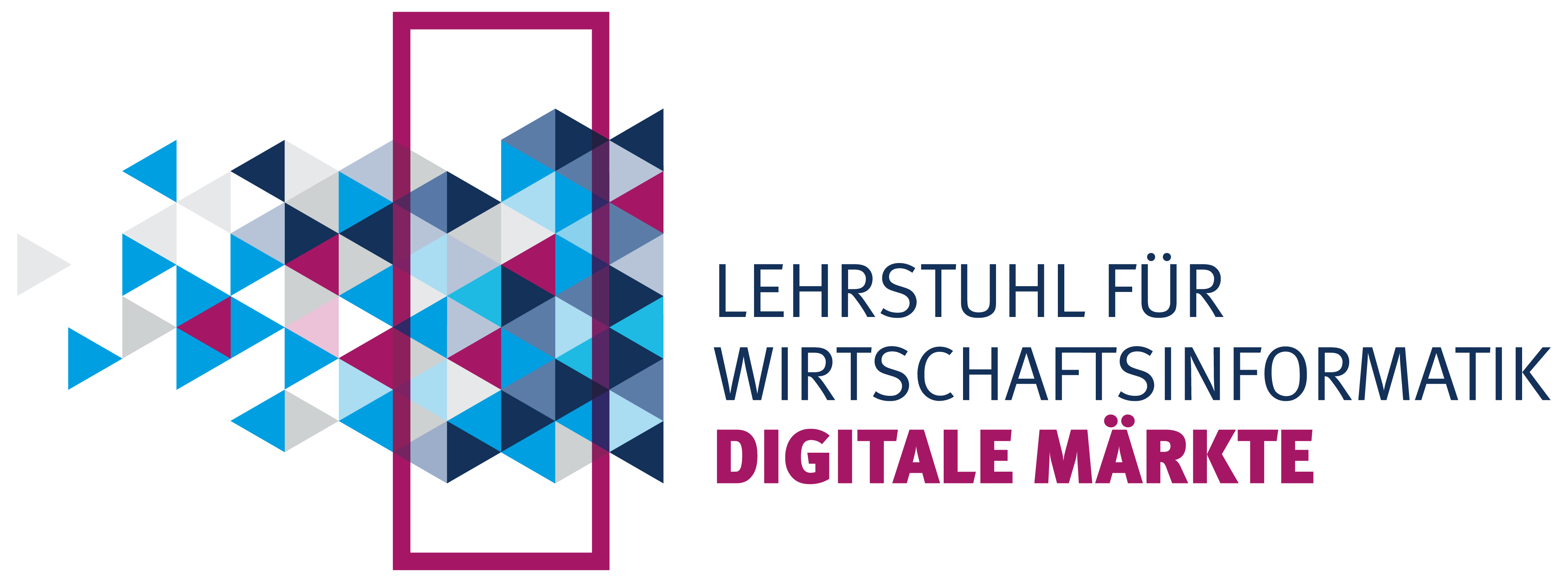 Datum der EinreichungInhaltsverzeichnisAbbildungsverzeichnis	IIITabellenverzeichnis	IVAbkürzungsverzeichnis	V1	Kapitel	11.1	Überschrift 2. Ordnung	11.2	Überschrift 2. Ordnung	11.2.1	Überschrift 3. Ordnung	11.2.2	Überschrift 3. Ordnung	12	Kapitel	23	Kapitel	3Literaturverzeichnis	IVAnhang	VA1: Überschrift Anhang 1	VEidesstattliche Erklärung	VIAbbildungsverzeichnisAbbildung 1: Beispielhafte Abbildung - Durchschnittliches Bruttoeinstiegsgehalt für Hochschulabsolventen nach Studienrichtung in Deutschland im Jahr 2018 (gehaltsreporter.de und Korn Ferry Hay Group 2018)	2TabellenverzeichnisTabelle 1: Beispielhafte Tabelle zur Systematisierung und Synthese der Literaturquellen (Aus Modul: Studienarbeit Digitale Märkte - Coaching III)	3AbkürzungsverzeichnisAbkürzung		Ausgeschriebener BegriffAbkürzung		Ausgeschriebener BegriffAbkürzung		Ausgeschriebener BegriffKapitelVerwenden Sie bitte in Ihrer Abschlussarbeiten eine durchgängig konsistente Zitierweise (bspw. Harvard-Zitierweise). Sinngemäße bzw. indirekte Zitate benötigen bei dieser Zitierweise kein vorangestelltes „vgl“. Grundsätzlich sollte nach dem Originaltext zitiert werden. Beispiel: Sowohl die CTR als auch die CVR steigen mit höherer Anzeigenposition (Ghose und Yang 2009).Direkte Zitate hingegen sind mit Anführungszeichen zu kennzeichnen. Die Quellenangabe folgt direkt hinter dem Zitat. Beispiel: „ […] profits are often higher at the middle positionsthan at the top or the bottom ones” (Ghose und Yang 2009, S. 1605).Überschrift 2. OrdnungÜberschrift 2. OrdnungÜberschrift 3. OrdnungÜberschrift 3. OrdnungKapitelAbbildung 1: Beispielhafte Abbildung - Durchschnittliches Bruttoeinstiegsgehalt für Hochschulabsolventen nach Studienrichtung in Deutschland im Jahr 2018 KapitelTabelle 1: Beispielhafte Tabelle zur Systematisierung und Synthese der Literaturquellen (Aus Modul: Studienarbeit Digitale Märkte - Coaching III)Ad Positioning Effects: - = negative, (-) = partially negative, 0 = none, + = positiveLiteraturverzeichnisGhose, Anindya; Yang, Sha (2009): An Empirical Analysis of Search Engine Advertising: Sponsored Search in Electronic Markets. In: Management Science 55 (10), S. 1605–1622.gehaltsreporter.de; Korn Ferry Hay Group (2018): Durchschnittliches Bruttoeinstiegsgehalt für Hochschulabsolventen nach Studienrichtung in Deutschland im Jahr 2018. Online verfügbar unter https://de.statista.com/statistik/daten/studie/183075/umfrage/einstiegsgehaelter-fuer-hochschulabsolventen-nach-studienrichtung/, zuletzt geprüft am 08.01.2019.AnhangA1: Überschrift Anhang 1Eidesstattliche ErklärungHiermit versichere ich, >Vor- und Zuname<, die vorliegende Arbeit selbstständig und unter ausschließlicher Verwendung der angegebenen Literatur und Hilfsmittel erstellt zu haben. Alle Stellen, die wörtlich oder sinngemäß veröffentlichtem oder unveröffentlichtem Schrifttum entnommen sind, habe ich als solche kenntlich gemacht. Die Arbeit wurde bisher in gleicher oder ähnlicher Form keiner anderen Prüfungsbehörde vorgelegt und auch nicht veröffentlicht.>Ort<, >Datum< >Unterschrift< AutorenVerschiedene Keywords berücksichtigtAuswirkungen von Anzeigenpositionen aufAuswirkungen von Anzeigenpositionen aufAuswirkungen von Anzeigenpositionen aufAuswirkungen von Anzeigenpositionen aufAutorenVerschiedene Keywords berücksichtigtCPCCTROnline CVROffline CVRGhose und Yang (2009)✓---